武江人民法院失信被执行人名单六个武江人民法院失信被执行人名单六个武江人民法院失信被执行人名单六个武江人民法院失信被执行人名单六个武江人民法院失信被执行人名单六个武江人民法院失信被执行人名单六个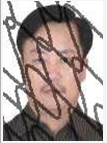 姓名林惠光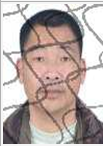 姓名邓炳财住所地韶关市浈江区韶南大道北112号南天豪庭01座308房住所地韶关市武江区武江北路313号身份证号440520196206034815身份证号440203196807252719执行法院韶关市武江区人民法院执行法院韶关市武江区人民法院执行案号（2018）粤0203执恢69号执行案号（2018）粤0203执423号欠款数额4572252.84元欠款数额640000元失信行为有履行能力而拒不履行生效法律文书确定义务失信行为有履行能力而拒不履行生效法律文书确定义务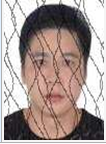 姓名沈坤发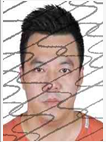 姓名欧泽聪住所地广东省翁源县江尾镇江尾村5村组4号住所地广东省韶关市深圳市龙华新区建设路97号东华明珠园4栋27A身份证号440229196508091656身份证号441522197809271797执行法院韶关市武江区人民法院执行法院韶关市武江区人民法院执行案号（2016）粤0203执1390号执行案号（2018）粤0203执938、执恢21号欠款数额2120000元欠款数额4892100元失信行为有履行能力而拒不履行生效法律文书确定义务失信行为有履行能力而拒不履行生效法律文书确定义务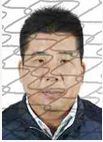 姓名李年养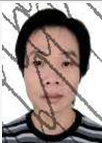 姓名周加颖住所地韶关市浈江区乐园镇粤北工业开发区宿舍98号住所地广东省肇庆市高要区蚊塘村委会蚊塘村万五队身份证号440221197608030619身份证号44128319820214571X执行法院韶关市武江区人民法院执行法院韶关市武江区人民法院执行案号（2017）粤0203执恢65号执行案号（2018）粤0203执938号欠款数额1420649元欠款数额2892100元失信行为有履行能力而拒不履行生效法律文书确定义务失信行为有履行能力而拒不履行生效法律文书确定义务